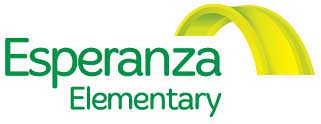 BOARD MEETING6:00 – 6:15 PM, Thursday, September 07, 2017Esperanza School Meeting Room * 4956 W 3500 S, West Valley City, UT 84120***Phone conference, Dial in number (515)739-1432, access code 383807***AGENDA***Phone conference, Dial in number (515)739-1432, access code 383807***WELCOME & INTRODUCTIONS ACTION ITEM Review/approve financial advisor bidsADJOURN